OfficersSoroptimist VisionWomen and girls will achieve their individual and collective potential, realise aspirations and have an equal voice in creating strong, peaceful communities worldwide.Soroptimist MissionSoroptimists transform the lives and status of women and girls through education, empowerment and enabling opportunities.Soroptimist PrinciplesThe principles of Soroptimism are to strive for:The advancement of the status of women;High ethical standards;Human rights for all;Equality, development and peace; andThe advancement of international understanding, goodwill and peaceSoroptimist GoalsSoroptimist International will improve the lives and status of women and girls through education, empowerment or enabling opportunities.Soroptimist International will be a global voice for increasing access to education and leadership for women and girlsFederation President – Sue WilliamsTheme for the YearSoroptimists Think On It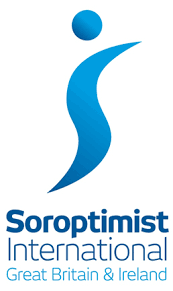 STOURBRIDGE & DISTRICT CLUBwww.sigbi.org/stourbridgeMeetings held atHagley Golf & Country ClubWassell Grove HagleyHagley DY9 9JW1st Wednesday of the month – 7.30pm3rd Wednesday of the month – 7.15pmPROGRAMME 2019 – 2020President:Anne Rogers 0121 439 5682Mobile 07900 090093anne_rogers@hotmail.comTheme“Combining passion with contribution equals happiness” – Sheryl SandbergCharitiesMary Stevens HospicePresident’s Charity of the YearToilet TwinningChoraChoriKerala PartnershipFarmers Overseas Action Group (Esther)ChaddPresident ElectVice PresidentRachel Tennant01384 673240VacantImmediate Past PresidentsPA Group Leadership under Flexible Management Hon. SecretaryPA Groupas aboveHon. TreasurerSu Roxburgh01384 400466Invitations SecretaryPA Groupas above Dinner SecretariesMonthly Group Lead – See inside & Membership Book for Telephone numbersProgramme ActionKathy Olley01384 825623Social SecretaryPA Groupas aboveCommunications & Press OfficerPA Groupas aboveMembership & DevelopmentJane Flint         Bridgewater01384 397565Business Minute SecretaryPA Groupas aboveFriendship Link OfficerMary Tooley01562 888118Web MasterMary Tooley01562 888118Welfare OfficerLinda Roberts01384 839879Regional RepresentativesJane Flint         Bridgewater01384 397565Jan McConville01384 378431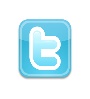 @SiStourbridge